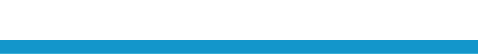 PMSI - HADRéférentiel des FormatsObjet de ce documentCe document permet de présenter les formats des fichiers utilisés dans le PMSI concernant le champ HAD.Les Référentiels sont décrits en Annexes.Description des FormatsLes structures d’HAD transmettent les fichiers de résumés anonymes par sous séquence (RAPSS) ainsi que les fichiers de chaînage à l’agence régionale de santé (ARS). Le logiciel PAPRICA génère le fichier « ANO-RAPSS » qui devra être fourni au logiciel e-POP afin d’être transmis via Internet à la plate-forme e-PMSI. Il produit :les fichiers anonymes correspondants (RAPSS, FICHCOMPA)un fichier de chainage qui établit une correspondance entre chaque numéro anonymeun enregistrement anonyme par l’intermédiaire d’un numéro d’index.RAPSS Le recueil HAD correspond à un descriptif médical de l’activité par sous-séquence (Résumé Anonymisé Par Sous-Séquence- RAPSS). Les sous-séquences d’une même séquence de soins sont définies arbitrairement par l’établissement pour une nécessité d’une flexibilité de la facturation. Ainsi, un séjour en HAD est fait d’une suite de séquences de soins, elles-mêmes décomposées en sous-séquences. Selon cette définition, l’entièreté des RAPSS d’un séjour non terminé et/ou non commencé dans l’année n’est pas contenue dans le fichier RAPSS d’une seule année.La durée de séjour : pour les séjours non tronqués (i.e. le dernier RAPSS du séjour a été transmis), la durée de séjour est celle indiquée dans le RAPSS retenu. Cette durée a été calculée automatiquement lors de l’anonymisation comme la différence entre la date de sortie et la date d’entrée du séjour. Le caractère non tronqué est défini par les indicateurs de dernière séquence du séjour et dernière sous séquence de la séquence simultanément à 1 (=oui) ou encore, à partir de 2010, dernière sous séquence du séjour à 1 (=oui). Ces indicateurs sont calculés automatiquement au moment de l’anonymisation. La cohérence de ces indicateurs est contrôlée depuis 2010.Pour les séjours tronqués (i.e. le dernier RAPSS du séjour n’est pas encore disponible, en pratique l’indicateur dernière sous séquence de la séquence à 2 (=non) ou dernière sous séquence du séjour à 2 (=non)), la durée de séjour nécessite certains calculs supplémentaires via le nombre de journées entre le début de la séquence et la date d’entrée du séjour, le nombre de journées entre le début de la sous séquence et le début de la séquence ainsi que le nombre de journées de la sous séquence.ANOCe fichier nommé « ANO » qui réunit les informations sur la prise en charge des patients par l’assurance maladie enregistrées dans VID-HOSP et le fichier de chainage anonyme.Le chaînage anonyme repose sur la génération d’un numéro non signifiant, elle se fait localement dans les établissements à partir d’informations disponibles au cours des soins (n° d’assuré social de l’ouvrant droit, date de naissance et sexe du patient), et automatiquement au moyen d’un logiciel intégrant la fonction d’occultation des informations nominatives et mis à disposition des établissements. Cette information est transmise avec les fichiers PMSI.La jointure de la clé de chaînage et du numéro de séjour aux résumés PMSI se fait en utilisant les informations n° FINESS et numéro séquentiel PMSI, ce par année et champ PMSI, le numéro séquentiel étant spécifique à ces deux dernières informations. Le chaînage permet de relier entre eux les résumés PMSI anonymes correspondant à un même patient. L’utilisation de ce fichier permet des études sur des trajectoires de soins pour une population ou pour une pathologie, et sur la consommation de médicaments ou l’implantation de dispositifs médicaux.Le fichier RAPSS contient autant de lignes que de sous-séquences, alors que le fichier de chaînage est composé d’une seule ligne pour l’ensemble des RAPSS composant un séjour d’un patient dans l’année.Cas particulier : des jumeaux de même sexe, qu’ils soient ou non monozygotes, car nés le même jour avec le même ayant droit et donc, par construction, avec le même numéro anonyme (0,7% des naissances). Il conviendra d’en tenir compte lors de l’analyse des trajectoires.Une aide à l’utilisation des informations du chaînage est disponible en ligne http://www.atih.sante.fr/aide-lutilisation-des-informations-de-chainageFICHCOMPA Ex-DGFL’anonymisation de FICHCOMP est à l’origine du fichier FICHCOMPA. La production de FICHCOMPA est effectuée sous le contrôle du médecin responsable de l’information médicale. Elle est réalisée par le même logiciel – PAPRICA – que celui qui est à l’origine du résumé anonyme par sous séquence. Les fichiers FICHCOMPA sont transmis mensuellement à l’agence régionale de santé.Fichier de suivi de consommation par patient des médicaments : Format spécifique pour les fichiers des médicaments hors ATU (type 06), Le fichier de suivi de consommation par patient des médicaments (FICHCOMP) hors ATU (Autorisation Temporaire d’Utilisation) =>seul le format 06 est accepté.Médicament (extension de fichier .med)Fichier (.ehpa) HAD-EHPALa saisie des conventions est obligatoire s’il existe des interventions de l’établissement en EHPA ou EHPAD (Etablissement d’Hébergement pour Personnes Agées et Etablissement d’Hébergement pour Personnes Agées Dépendantes) ou en ESMS (Etablissement Sociaux et Médico-Sociaux).Fichier généré si des conventions HAD-EHPA ont été saisies.Pour une information détaillée sur les conventions HAD-EHPA et sur l’intervention de l’HAD en EHPA, consulter la page suivante sur le site de l’ATIH : http://www.atih.sante.fr/index.php?id=0004E00012FF.Fichier (.LEG)  Fichier de liste des erreurs de groupage.Fichier (.SRAPSS)Fichier de résumé des séjours (nouveau fichier 2015)ANNEXESAnnexe 1 Référentiel « GHPC » GROUPES HOMOGÈNES DE PRISE EN CHARGEAnnexe 2 Référentiel « Mode de prise en charge » (Cf. Guide Méthodologique de production des recueils d'informations standardisés de l’HAD)Une séquence de soins est définie par une combinaison singulière de chacune des trois variables nommées mode de prise en charge principal (MPP), mode de prise en charge associé (MPA) et indice de Karnofsky (IK). La séquence reste la même tant que la valeur des trois variables ne change pas ; la séquence change aussitôt que l’une au moins des trois variables est modifiée. MPP, MPA et IK doivent être évalués au moins une fois par semaine.Si le patient a bénéficié de plus de deux modes de prise en charge, ceux qui ne sont pas retenus comme principal et associé peuvent être enregistrés comme modes de prise en charge supplémentaires. Il est possible de renseigner jusqu’à 5 modes de prise en charge documentaires (MPD). S’il en existe d’avantage, il convient de privilégier l’enregistrement de ceux qui ont engendré le plus de consommation de ressources.Les MPD sont de nature descriptive, ils n’interviennent pas dans la tarification.Liste des codes MPP, MPA, MPDMode de prise en charge principal (MPP) C’est celui ayant suscité la consommation la plus importante de ressources : frais de personnels, frais de location de matériel, frais de médicaments …Mode de prise en charge associé (MPA)Si le patient a bénéficié d’un autre mode de prise en charge que le mode principal, ayant consommé moins de ressources que lui, ce deuxième mode est le mode de prise en charge associé (MPA). S’il existe plusieurs modes associés, il faut retenir celui qui, en termes de consommation de ressources, vient immédiatement après le mode principal.En l’absence de MPA, la zone de saisie ne doit pas être laissée vide, le code « 00 » doit y être porté.La mention d’un MPA suppose celle d’un diagnostic en rapport, car une prise en charge est toujours motivée par un problème de santé.Tous les modes de prise en charge ne sont pas autorisés lorsque l’HAD intervient dans un établissement d’hébergement pour personnes âgées (EHPA) bénéficiant de l’autorisation prévue au 4e alinéa de l’article L. 313-3 du code de l’action sociale et des familles. Dans cette circonstance, sont seuls autorisés :Annexe 3 Référentiel « Codes erreurs de groupage et complémentaires» Synthèse des erreurs de groupage et des erreurs complémentaires.En complément des contrôles « intra-RPSS » intégrés à la fonction groupage, PAPRICA met en œuvre quatre types de vérifications « inter-RPSS » qui peuvent donner lieu à un classement en erreurs bloquantes et entrainer une non valorisation des RPSS incriminés (groupage en GHPC 9999 et GHT 99). NOTE : le classement en erreurs bloquantes ne s’appliquera qu’aux RPSS dont la date de fin est postérieure au 28/02/2012. Autrement dit, ces erreurs ne seront que des alertes pour les RPSS des mois de janvier et février. Les erreurs issues des contrôles complémentaires de PAPRICA commencent par S (erreurs de stabilité), E (erreurs d’enchaînement) ou R (erreurs de cohérence du recueil) ; celles issues des contrôles de la fonction groupage commencent par C (erreurs de contrôle du groupage).Annexe 4. Référentiel « Codes de mouvements »Au sein de la notion générale de transfert au sens des codes de la sécurité sociale et de la santé publique, le PMSI distingue la mutation et le transfert.Mode d’entréeMode de sortieProvenanceDestinationAnnexe 5. Référentiel « Indice Karnofsky »L’indice de Karnofsky (IK) est un indicateur d’état de santé global qui s’apparente à une échelle synthétique de qualité de vie.Le recueil d’informations décrit l’état effectif du patient. La notion de seuil prise en compte dans la construction du tarif n’intervient pas : au début de chaque séquence, on saisit l’IK correspondant à la situation réelle du patient.Par convention, lorsque la prise en charge concerne un nouveau-né, et que le mode de prise en charge est « prise en charge du nouveau-né à risque » (MPP n° 22), la cotation de l’IK est toujours 100.Pour les autres modes de prise en charge d’un enfant, quel que soit son âge, cette convention ne s’applique pas.L’IK doit être évalué au moins une fois par semaine.L’IK mesure sur une échelle de 0 (décès) à 100% (autonomie complète) la dépendance fonctionnelle du sujet selon l’aide dont il a besoin pour les gestes de la vie courante (besoins personnels, habillage, etc.) et les soins médicaux qu’il requiert. Les patients pris en charge en HAD ont un IK variant de 10% (« moribond ») à une autonomie quasi-totale (90-100%)Annexe 6. Référentiel «  Activité d’un acte CCAM »Il est important de souligner que le code Activité n’indique en rien la spécialité de l’acteur, mais la nature du geste qu’il effectue dans le cadre de la réalisation de l’acte global décrit par le libellé.Texte(s) de référenceGUIDE MÉTHODOLOGIQUE DE PRODUCTION DES RECUEILS D’INFORMATIONSSTANDARDISÉS DE L’HOSPITALISATION À DOMICILEMANUEL DU LOGICIEL PAPRICA ex-DGFMANUEL DU LOGICIEL PAPRICA ex-OQNMANUEL DU  LOGICIEL MAGICCAHIER DES CHARGES NORME B2 JUIN 2005 et ANNEXESGUIDE DE LECTURE ET CODAGE DE LA CCAMNOTICE TECHNIQUE (Nouveautés pour 2015 du PMSI)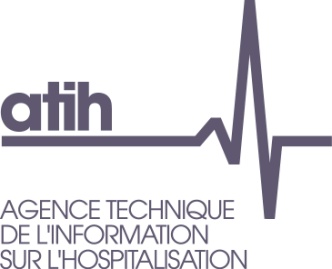 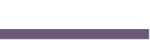 Libellé Libellé DébutFinTailleDescriptionDescriptionNuméro FINESS e-PMSINuméro FINESS e-PMSI199 Répertoire national des établissements sanitaires et sociaux 
http://finess.sante.gouv.fr/index.jsp Répertoire national des établissements sanitaires et sociaux 
http://finess.sante.gouv.fr/index.jspNuméro de version du format de RAPSSNuméro de version du format de RAPSS10123H30 (inscrit par PAPRICA)H30 (inscrit par PAPRICA)Numéro FINESS de l’établissement (code géographique)Numéro FINESS de l’établissement (code géographique)13219 Répertoire national des établissements sanitaires et sociaux 
http://finess.sante.gouv.fr/index.jsp Répertoire national des établissements sanitaires et sociaux 
http://finess.sante.gouv.fr/index.jspNuméro séquentiel d'entréeNuméro séquentiel d'entrée22265Calculé par PAPRICANuméro séquentiel de séjour en HAD (différent du numéro de séjour généré par l’établissement de santé) ; il s’agit du numéro d’entrée saisi dans l’enregistrement « A » Début de facture du résumé standardisé de facturation (RSF) associé au RPSSCalculé par PAPRICANuméro séquentiel de séjour en HAD (différent du numéro de séjour généré par l’établissement de santé) ; il s’agit du numéro d’entrée saisi dans l’enregistrement « A » Début de facture du résumé standardisé de facturation (RSF) associé au RPSSN° séquentiel de factureN° séquentiel de facture27315Calculé par PAPRICAIl s’agit du numéro de la facture saisi dans l’enregistrement « A » Début de facture du RSF associé au RPSSCalculé par PAPRICAIl s’agit du numéro de la facture saisi dans l’enregistrement « A » Début de facture du RSF associé au RPSSSéjour facturable à l'assurance maladieSéjour facturable à l'assurance maladie32321Motif de la non facturation à l'assurance maladieMotif de la non facturation à l'assurance maladie33331 Elle doit être renseignée lorsque la variable Séjour facturable à l’assurance maladie est codée « 0 » (séjour non facturable à l’assurance maladie).  Elle doit être renseignée lorsque la variable Séjour facturable à l’assurance maladie est codée « 0 » (séjour non facturable à l’assurance maladie). Âge en annéesÂge en années34363calculé par PAPRICA calculé par PAPRICA Âge en joursÂge en jours37393calculé par PAPRICA :calculé par PAPRICA :Sexe du patientSexe du patient40401Code géographiqueCode géographique41455calculé par PAPRICA en fonction du code postal du domicile du patient, ou du lieu des soins si le patient reçoit les soins ailleurs qu’à son domicile (chez l’un de ses enfants par exemple) ; le code géographique attribué selon une liste convenue au niveau national, en accord avec la Commission nationale de l'informatique et des libertéscalculé par PAPRICA en fonction du code postal du domicile du patient, ou du lieu des soins si le patient reçoit les soins ailleurs qu’à son domicile (chez l’un de ses enfants par exemple) ; le code géographique attribué selon une liste convenue au niveau national, en accord avec la Commission nationale de l'informatique et des libertésType de lieu de domicile du patientType de lieu de domicile du patient46461Un changement de type de lieu de domicile impose un changement de sous séquence.Un changement de type de lieu de domicile impose un changement de sous séquence.Numéro FINESS ESMSNuméro FINESS ESMS47559 Si type domicile à 3 (patient hébergé dans EHPAD)), 4  (dans un établissement médico-social) ou 5 (dans un établissement social ) :  FINESS de l'établissementRépertoire national des établissements sanitaires et sociaux 
http://finess.sante.gouv.fr/index.jspSinon 9 espaces Si type domicile à 3 (patient hébergé dans EHPAD)), 4  (dans un établissement médico-social) ou 5 (dans un établissement social ) :  FINESS de l'établissementRépertoire national des établissements sanitaires et sociaux 
http://finess.sante.gouv.fr/index.jspSinon 9 espacesNombre de journées dans le séjourNombre de journées dans le séjour56594calculé par PAPRICA calculé par PAPRICA Mode d’entréeMode d’entrée60601Cf. Annexe 4. Référentiel « Codes de mouvements »Cf. Annexe 4. Référentiel « Codes de mouvements »ProvenanceProvenance61611Cf. Annexe 4. Référentiel « Codes de mouvements »Cf. Annexe 4. Référentiel « Codes de mouvements »Mode de sortieMode de sortie62621Cf. Annexe 4. Référentiel « Codes de mouvements »Cf. Annexe 4. Référentiel « Codes de mouvements »DestinationDestination63631Cf. Annexe 4. Référentiel « Codes de mouvements »Cf. Annexe 4. Référentiel « Codes de mouvements »Mois de la date de sortie du séjourMois de la date de sortie du séjour64652Année de la date de sortie du séjourAnnée de la date de sortie du séjour66694Numéro de la séquence dans le séjourNuméro de la séquence dans le séjour70734calculé par PAPRICAIl s’agit d’un numéro séquentiel initialisé à 1 à chaque nouveau séjour et qui s’incrémente de « 1 » à chaque séquencecalculé par PAPRICAIl s’agit d’un numéro séquentiel initialisé à 1 à chaque nouveau séjour et qui s’incrémente de « 1 » à chaque séquenceNombre de journées entre le début de la séquence et la date d’entrée du séjourNombre de journées entre le début de la séquence et la date d’entrée du séjour74774calculé par PAPRICAcalculé par PAPRICANombre de journées dans la séquence Nombre de journées dans la séquence 78814calculé par PAPRICAcalculé par PAPRICADernière séquenceDernière séquence82821calculé par PAPRICAcalculé par PAPRICAMois de la date de fin de la séquenceMois de la date de fin de la séquence83842Année de la date de fin de la séquenceAnnée de la date de fin de la séquence85884Mode de prise en charge principalMode de prise en charge principal89902 De 01 à 24 (suppression du 20 au M3 2015). 
Le mode de prise en charge principal (MPP) est celui ayant suscité la consommation la plus importante de ressources : frais de personnels, frais de location de matériel, frais de médicaments.Cf. Annexe 2 Référentiel « Mode de prise en charge » De 01 à 24 (suppression du 20 au M3 2015). 
Le mode de prise en charge principal (MPP) est celui ayant suscité la consommation la plus importante de ressources : frais de personnels, frais de location de matériel, frais de médicaments.Cf. Annexe 2 Référentiel « Mode de prise en charge »Mode de prise en charge associéMode de prise en charge associé91922 De 00 à 25 (le 22 est interdit). Si le patient a bénéficié d’un autre mode de prise en charge que le mode principal, ayant consommé moins de ressources que lui, ce deuxième mode est le mode de prise en charge associé (MPA). S’il existe plusieurs modes associés, il faut retenir celui qui, en termes de consommation de ressources, vient immédiatement après le mode principal.L’association MPP x MPA doit être autorisée.
Cf. Annexe 2 Référentiel « Mode de prise en charge » De 00 à 25 (le 22 est interdit). Si le patient a bénéficié d’un autre mode de prise en charge que le mode principal, ayant consommé moins de ressources que lui, ce deuxième mode est le mode de prise en charge associé (MPA). S’il existe plusieurs modes associés, il faut retenir celui qui, en termes de consommation de ressources, vient immédiatement après le mode principal.L’association MPP x MPA doit être autorisée.
Cf. Annexe 2 Référentiel « Mode de prise en charge »Mode de prise en charge associé documentaire 1Mode de prise en charge associé documentaire 193942 De 00 à 28. Si le patient a bénéficié de plus de deux modes de prise en charge, ceux qui ne sont pas retenus comme principal et associé peuvent être enregistrés comme modes de prise en charge documentaires (MPD) Il est possible de renseigner jusqu’à 5 MPD. S’il en existe davantage, il convient de les renseigner par ordre décroissant en termes de consommation de ressources.Cf. Annexe 2 Référentiel « Mode de prise en charge » De 00 à 28. Si le patient a bénéficié de plus de deux modes de prise en charge, ceux qui ne sont pas retenus comme principal et associé peuvent être enregistrés comme modes de prise en charge documentaires (MPD) Il est possible de renseigner jusqu’à 5 MPD. S’il en existe davantage, il convient de les renseigner par ordre décroissant en termes de consommation de ressources.Cf. Annexe 2 Référentiel « Mode de prise en charge »Mode de prise en charge associé documentaire 2Mode de prise en charge associé documentaire 295962 De 00 à 28. Si le patient a bénéficié de plus de deux modes de prise en charge, ceux qui ne sont pas retenus comme principal et associé peuvent être enregistrés comme modes de prise en charge documentaires (MPD) Il est possible de renseigner jusqu’à 5 MPD. S’il en existe davantage, il convient de les renseigner par ordre décroissant en termes de consommation de ressources.Cf. Annexe 2 Référentiel « Mode de prise en charge » De 00 à 28. Si le patient a bénéficié de plus de deux modes de prise en charge, ceux qui ne sont pas retenus comme principal et associé peuvent être enregistrés comme modes de prise en charge documentaires (MPD) Il est possible de renseigner jusqu’à 5 MPD. S’il en existe davantage, il convient de les renseigner par ordre décroissant en termes de consommation de ressources.Cf. Annexe 2 Référentiel « Mode de prise en charge »Mode de prise en charge associé documentaire 3Mode de prise en charge associé documentaire 397982 De 00 à 28. Si le patient a bénéficié de plus de deux modes de prise en charge, ceux qui ne sont pas retenus comme principal et associé peuvent être enregistrés comme modes de prise en charge documentaires (MPD) Il est possible de renseigner jusqu’à 5 MPD. S’il en existe davantage, il convient de les renseigner par ordre décroissant en termes de consommation de ressources.Cf. Annexe 2 Référentiel « Mode de prise en charge » De 00 à 28. Si le patient a bénéficié de plus de deux modes de prise en charge, ceux qui ne sont pas retenus comme principal et associé peuvent être enregistrés comme modes de prise en charge documentaires (MPD) Il est possible de renseigner jusqu’à 5 MPD. S’il en existe davantage, il convient de les renseigner par ordre décroissant en termes de consommation de ressources.Cf. Annexe 2 Référentiel « Mode de prise en charge »Mode de prise en charge associé documentaire 4Mode de prise en charge associé documentaire 4991002 De 00 à 28. Si le patient a bénéficié de plus de deux modes de prise en charge, ceux qui ne sont pas retenus comme principal et associé peuvent être enregistrés comme modes de prise en charge documentaires (MPD) Il est possible de renseigner jusqu’à 5 MPD. S’il en existe davantage, il convient de les renseigner par ordre décroissant en termes de consommation de ressources.Cf. Annexe 2 Référentiel « Mode de prise en charge » De 00 à 28. Si le patient a bénéficié de plus de deux modes de prise en charge, ceux qui ne sont pas retenus comme principal et associé peuvent être enregistrés comme modes de prise en charge documentaires (MPD) Il est possible de renseigner jusqu’à 5 MPD. S’il en existe davantage, il convient de les renseigner par ordre décroissant en termes de consommation de ressources.Cf. Annexe 2 Référentiel « Mode de prise en charge »Mode de prise en charge associé documentaire 5Mode de prise en charge associé documentaire 51011022 De 00 à 28. Si le patient a bénéficié de plus de deux modes de prise en charge, ceux qui ne sont pas retenus comme principal et associé peuvent être enregistrés comme modes de prise en charge documentaires (MPD) Il est possible de renseigner jusqu’à 5 MPD. S’il en existe davantage, il convient de les renseigner par ordre décroissant en termes de consommation de ressources.Cf. Annexe 2 Référentiel « Mode de prise en charge » De 00 à 28. Si le patient a bénéficié de plus de deux modes de prise en charge, ceux qui ne sont pas retenus comme principal et associé peuvent être enregistrés comme modes de prise en charge documentaires (MPD) Il est possible de renseigner jusqu’à 5 MPD. S’il en existe davantage, il convient de les renseigner par ordre décroissant en termes de consommation de ressources.Cf. Annexe 2 Référentiel « Mode de prise en charge »Cotation dépendance selon Karnofsky (indice de Karnofsky)Cotation dépendance selon Karnofsky (indice de Karnofsky)1031053 de 010 à 100. L’indice de Karnofsky (IK) est un indicateur d’état de santé global qui s’apparente à une échelle synthétique de qualité de vie. L’IK mesure sur une échelle de 0 (décès) à 100 % (autonomie complète) la dépendance fonctionnelle du sujet selon l’aide dont il a besoin pour les gestes de la vie courante (besoins personnels, habillage, etc.) et les soins médicaux qu’il requiert. Les patients pris en charge en HAD ont un IK variant de 10 % (« moribond ») à une autonomie quasi-totale (90-100 %)IK doit être inférieur au seuil maximal défini pour la combinaison MPP x MPA.IK doit être supérieur au seuil minimal défini pour la combinaison MPP x MPACf. Annexe 3. Référentiel « Indice Karnofsky » de 010 à 100. L’indice de Karnofsky (IK) est un indicateur d’état de santé global qui s’apparente à une échelle synthétique de qualité de vie. L’IK mesure sur une échelle de 0 (décès) à 100 % (autonomie complète) la dépendance fonctionnelle du sujet selon l’aide dont il a besoin pour les gestes de la vie courante (besoins personnels, habillage, etc.) et les soins médicaux qu’il requiert. Les patients pris en charge en HAD ont un IK variant de 10 % (« moribond ») à une autonomie quasi-totale (90-100 %)IK doit être inférieur au seuil maximal défini pour la combinaison MPP x MPA.IK doit être supérieur au seuil minimal défini pour la combinaison MPP x MPACf. Annexe 3. Référentiel « Indice Karnofsky »FillerFiller1061105 5 espaces 5 espacesConfirmation de codageConfirmation de codage1111111Nombre de diagnostics DCMPP (n1)Nombre de diagnostics DCMPP (n1)1121121Nombre de diagnostics DCMPA (n2)Nombre de diagnostics DCMPA (n2)1131131Nombre de diagnostics associés (n3)Nombre de diagnostics associés (n3)1141152Cotation dépendance AVQ, habillage/toiletteCotation dépendance AVQ, habillage/toilette1161161 Score de dépendance aux activités de la vie quotidienne. Score de dépendance aux activités de la vie quotidienne.Cotation dépendance AVQ, locomotionCotation dépendance AVQ, locomotion1171171 Score de dépendance aux activités de la vie quotidienne. Score de dépendance aux activités de la vie quotidienne.Cotation dépendance AVQ, alimentationCotation dépendance AVQ, alimentation1181181 Score de dépendance aux activités de la vie quotidienne. Score de dépendance aux activités de la vie quotidienne.Cotation dépendance AVQ, continenceCotation dépendance AVQ, continence1191191 Score de dépendance aux activités de la vie quotidienne. Score de dépendance aux activités de la vie quotidienne.Cotation dépendance AVQ, comportementCotation dépendance AVQ, comportement1201201 Score de dépendance aux activités de la vie quotidienne. Score de dépendance aux activités de la vie quotidienne.Cotation dépendance AVQ, relationCotation dépendance AVQ, relation1211211 Score de dépendance aux activités de la vie quotidienne. Score de dépendance aux activités de la vie quotidienne.Numéro de sous séquenceNuméro de sous séquence1221254Il s’agit d’un numéro séquentiel initialisé à « 1 » à chaque nouvelle séquence et qui s’incrémente de 1 à chaque sous séquence. Il est généré par le logiciel de saisie des informations.Il s’agit d’un numéro séquentiel initialisé à « 1 » à chaque nouvelle séquence et qui s’incrémente de 1 à chaque sous séquence. Il est généré par le logiciel de saisie des informations.Mois de sortie de la sous séquenceMois de sortie de la sous séquence1261272calculé par PAPRICAà partir de la date de fin de la sous-séquence dans le RPSScalculé par PAPRICAà partir de la date de fin de la sous-séquence dans le RPSSAnnée de sortie de la sous séquenceAnnée de sortie de la sous séquence1281314calculé par PAPRICAà partir de la date de fin de la sous-séquence dans le RPSScalculé par PAPRICAà partir de la date de fin de la sous-séquence dans le RPSSNombre de journées entre le début de la sous séquence et le début de la séquenceNombre de journées entre le début de la sous séquence et le début de la séquence1321354calculé par PAPRICAcalculé par PAPRICANombre de journées de la sous séquenceNombre de journées de la sous séquence1361394calculé par PAPRICAcalculé par PAPRICADernière sous séquence de la séquenceDernière sous séquence de la séquence1401401calculé par PAPRICAcalculé par PAPRICADernière sous séquence du séjourDernière sous séquence du séjour1411411 La valeur est celle du RPSS La valeur est celle du RPSSNombre de zones d'actes CCAM (NbZa)Nombre de zones d'actes CCAM (NbZa)1421443DPDP1451506Diagnostic DCMPP n°1 Diagnostic DCMPP n°1 6Diagnostics codés en CIM-10. (Cf. Nomenclature CIM10)Les diagnostics associés comprennent les affections, problèmes de santé et autres facteurs (sociaux, familiaux…) coexistant avec le diagnostic principal et pris en charge par l’équipe d’HAD. Ils sont codés selon la plus récente mise à jour de la CIM–10.A noter que certains DA comptent huit caractères, les 7e et 8e ne sont pas exportés dans le RAPSS dont le format est limité à 6, les informations ne sont donc connues que de l'établissement HAD et exploitables que par lui.… Diagnostics codés en CIM-10. (Cf. Nomenclature CIM10)Les diagnostics associés comprennent les affections, problèmes de santé et autres facteurs (sociaux, familiaux…) coexistant avec le diagnostic principal et pris en charge par l’équipe d’HAD. Ils sont codés selon la plus récente mise à jour de la CIM–10.A noter que certains DA comptent huit caractères, les 7e et 8e ne sont pas exportés dans le RAPSS dont le format est limité à 6, les informations ne sont donc connues que de l'établissement HAD et exploitables que par lui.… Diagnostic  DCMPP  n°2 Diagnostic  DCMPP  n°2 6Diagnostics codés en CIM-10. (Cf. Nomenclature CIM10)Les diagnostics associés comprennent les affections, problèmes de santé et autres facteurs (sociaux, familiaux…) coexistant avec le diagnostic principal et pris en charge par l’équipe d’HAD. Ils sont codés selon la plus récente mise à jour de la CIM–10.A noter que certains DA comptent huit caractères, les 7e et 8e ne sont pas exportés dans le RAPSS dont le format est limité à 6, les informations ne sont donc connues que de l'établissement HAD et exploitables que par lui.… Diagnostics codés en CIM-10. (Cf. Nomenclature CIM10)Les diagnostics associés comprennent les affections, problèmes de santé et autres facteurs (sociaux, familiaux…) coexistant avec le diagnostic principal et pris en charge par l’équipe d’HAD. Ils sont codés selon la plus récente mise à jour de la CIM–10.A noter que certains DA comptent huit caractères, les 7e et 8e ne sont pas exportés dans le RAPSS dont le format est limité à 6, les informations ne sont donc connues que de l'établissement HAD et exploitables que par lui.…  … …6Diagnostics codés en CIM-10. (Cf. Nomenclature CIM10)Les diagnostics associés comprennent les affections, problèmes de santé et autres facteurs (sociaux, familiaux…) coexistant avec le diagnostic principal et pris en charge par l’équipe d’HAD. Ils sont codés selon la plus récente mise à jour de la CIM–10.A noter que certains DA comptent huit caractères, les 7e et 8e ne sont pas exportés dans le RAPSS dont le format est limité à 6, les informations ne sont donc connues que de l'établissement HAD et exploitables que par lui.… Diagnostics codés en CIM-10. (Cf. Nomenclature CIM10)Les diagnostics associés comprennent les affections, problèmes de santé et autres facteurs (sociaux, familiaux…) coexistant avec le diagnostic principal et pris en charge par l’équipe d’HAD. Ils sont codés selon la plus récente mise à jour de la CIM–10.A noter que certains DA comptent huit caractères, les 7e et 8e ne sont pas exportés dans le RAPSS dont le format est limité à 6, les informations ne sont donc connues que de l'établissement HAD et exploitables que par lui.… Diagnostic DCMPP n° n1 Diagnostic DCMPP n° n1 6Diagnostics codés en CIM-10. (Cf. Nomenclature CIM10)Les diagnostics associés comprennent les affections, problèmes de santé et autres facteurs (sociaux, familiaux…) coexistant avec le diagnostic principal et pris en charge par l’équipe d’HAD. Ils sont codés selon la plus récente mise à jour de la CIM–10.A noter que certains DA comptent huit caractères, les 7e et 8e ne sont pas exportés dans le RAPSS dont le format est limité à 6, les informations ne sont donc connues que de l'établissement HAD et exploitables que par lui.… Diagnostics codés en CIM-10. (Cf. Nomenclature CIM10)Les diagnostics associés comprennent les affections, problèmes de santé et autres facteurs (sociaux, familiaux…) coexistant avec le diagnostic principal et pris en charge par l’équipe d’HAD. Ils sont codés selon la plus récente mise à jour de la CIM–10.A noter que certains DA comptent huit caractères, les 7e et 8e ne sont pas exportés dans le RAPSS dont le format est limité à 6, les informations ne sont donc connues que de l'établissement HAD et exploitables que par lui.… Diagnostic DCMPA n° 1 Diagnostic DCMPA n° 1 6Diagnostics codés en CIM-10. (Cf. Nomenclature CIM10)Les diagnostics associés comprennent les affections, problèmes de santé et autres facteurs (sociaux, familiaux…) coexistant avec le diagnostic principal et pris en charge par l’équipe d’HAD. Ils sont codés selon la plus récente mise à jour de la CIM–10.A noter que certains DA comptent huit caractères, les 7e et 8e ne sont pas exportés dans le RAPSS dont le format est limité à 6, les informations ne sont donc connues que de l'établissement HAD et exploitables que par lui.… Diagnostics codés en CIM-10. (Cf. Nomenclature CIM10)Les diagnostics associés comprennent les affections, problèmes de santé et autres facteurs (sociaux, familiaux…) coexistant avec le diagnostic principal et pris en charge par l’équipe d’HAD. Ils sont codés selon la plus récente mise à jour de la CIM–10.A noter que certains DA comptent huit caractères, les 7e et 8e ne sont pas exportés dans le RAPSS dont le format est limité à 6, les informations ne sont donc connues que de l'établissement HAD et exploitables que par lui.…  … …6Diagnostics codés en CIM-10. (Cf. Nomenclature CIM10)Les diagnostics associés comprennent les affections, problèmes de santé et autres facteurs (sociaux, familiaux…) coexistant avec le diagnostic principal et pris en charge par l’équipe d’HAD. Ils sont codés selon la plus récente mise à jour de la CIM–10.A noter que certains DA comptent huit caractères, les 7e et 8e ne sont pas exportés dans le RAPSS dont le format est limité à 6, les informations ne sont donc connues que de l'établissement HAD et exploitables que par lui.… Diagnostics codés en CIM-10. (Cf. Nomenclature CIM10)Les diagnostics associés comprennent les affections, problèmes de santé et autres facteurs (sociaux, familiaux…) coexistant avec le diagnostic principal et pris en charge par l’équipe d’HAD. Ils sont codés selon la plus récente mise à jour de la CIM–10.A noter que certains DA comptent huit caractères, les 7e et 8e ne sont pas exportés dans le RAPSS dont le format est limité à 6, les informations ne sont donc connues que de l'établissement HAD et exploitables que par lui.… Diagnostic DCMPA n° n2 Diagnostic DCMPA n° n2 6Diagnostics codés en CIM-10. (Cf. Nomenclature CIM10)Les diagnostics associés comprennent les affections, problèmes de santé et autres facteurs (sociaux, familiaux…) coexistant avec le diagnostic principal et pris en charge par l’équipe d’HAD. Ils sont codés selon la plus récente mise à jour de la CIM–10.A noter que certains DA comptent huit caractères, les 7e et 8e ne sont pas exportés dans le RAPSS dont le format est limité à 6, les informations ne sont donc connues que de l'établissement HAD et exploitables que par lui.… Diagnostics codés en CIM-10. (Cf. Nomenclature CIM10)Les diagnostics associés comprennent les affections, problèmes de santé et autres facteurs (sociaux, familiaux…) coexistant avec le diagnostic principal et pris en charge par l’équipe d’HAD. Ils sont codés selon la plus récente mise à jour de la CIM–10.A noter que certains DA comptent huit caractères, les 7e et 8e ne sont pas exportés dans le RAPSS dont le format est limité à 6, les informations ne sont donc connues que de l'établissement HAD et exploitables que par lui.… Diagnostic associé n° 1Diagnostic associé n° 16Diagnostics codés en CIM-10. (Cf. Nomenclature CIM10)Les diagnostics associés comprennent les affections, problèmes de santé et autres facteurs (sociaux, familiaux…) coexistant avec le diagnostic principal et pris en charge par l’équipe d’HAD. Ils sont codés selon la plus récente mise à jour de la CIM–10.A noter que certains DA comptent huit caractères, les 7e et 8e ne sont pas exportés dans le RAPSS dont le format est limité à 6, les informations ne sont donc connues que de l'établissement HAD et exploitables que par lui.… Diagnostics codés en CIM-10. (Cf. Nomenclature CIM10)Les diagnostics associés comprennent les affections, problèmes de santé et autres facteurs (sociaux, familiaux…) coexistant avec le diagnostic principal et pris en charge par l’équipe d’HAD. Ils sont codés selon la plus récente mise à jour de la CIM–10.A noter que certains DA comptent huit caractères, les 7e et 8e ne sont pas exportés dans le RAPSS dont le format est limité à 6, les informations ne sont donc connues que de l'établissement HAD et exploitables que par lui.… ……………Diagnostics codés en CIM-10. (Cf. Nomenclature CIM10)Les diagnostics associés comprennent les affections, problèmes de santé et autres facteurs (sociaux, familiaux…) coexistant avec le diagnostic principal et pris en charge par l’équipe d’HAD. Ils sont codés selon la plus récente mise à jour de la CIM–10.A noter que certains DA comptent huit caractères, les 7e et 8e ne sont pas exportés dans le RAPSS dont le format est limité à 6, les informations ne sont donc connues que de l'établissement HAD et exploitables que par lui.… Diagnostics codés en CIM-10. (Cf. Nomenclature CIM10)Les diagnostics associés comprennent les affections, problèmes de santé et autres facteurs (sociaux, familiaux…) coexistant avec le diagnostic principal et pris en charge par l’équipe d’HAD. Ils sont codés selon la plus récente mise à jour de la CIM–10.A noter que certains DA comptent huit caractères, les 7e et 8e ne sont pas exportés dans le RAPSS dont le format est limité à 6, les informations ne sont donc connues que de l'établissement HAD et exploitables que par lui.… Diagnostic associé n° n3Diagnostic associé n° n36Diagnostics codés en CIM-10. (Cf. Nomenclature CIM10)Les diagnostics associés comprennent les affections, problèmes de santé et autres facteurs (sociaux, familiaux…) coexistant avec le diagnostic principal et pris en charge par l’équipe d’HAD. Ils sont codés selon la plus récente mise à jour de la CIM–10.A noter que certains DA comptent huit caractères, les 7e et 8e ne sont pas exportés dans le RAPSS dont le format est limité à 6, les informations ne sont donc connues que de l'établissement HAD et exploitables que par lui.… Diagnostics codés en CIM-10. (Cf. Nomenclature CIM10)Les diagnostics associés comprennent les affections, problèmes de santé et autres facteurs (sociaux, familiaux…) coexistant avec le diagnostic principal et pris en charge par l’équipe d’HAD. Ils sont codés selon la plus récente mise à jour de la CIM–10.A noter que certains DA comptent huit caractères, les 7e et 8e ne sont pas exportés dans le RAPSS dont le format est limité à 6, les informations ne sont donc connues que de l'établissement HAD et exploitables que par lui.… Acte CCAM n° 1Délai depuis le début de la sous séquence4Acte CCAM n° 1Code de l'acte9Cf. Nomenclature de la CCAM descriptive à usage PMSI (sept caractères alphanumériques tiret extension PMSI)A chaque libellé de la CCAM correspond un code à 7 caractères : les 4 premiers sont signifiants (topographie, action, mode d'accès et/ou technique), les 3 derniers constituent un compteur aléatoire, le tiret et les deux derniers chiffres correspondent à l’extension PMSI définieLes actes médicotechniques sont enregistrés dans le RPSS sous forme codée selon la plus récente version en vigueur de la Classification commune des actes médicaux (CCAM). Tous doivent être répertoriés s'ils sont effectués pendant le séjour quel que soit le lieu de leur réalisation (domicile, cabinet médical libéral, établissement de santé public ou privé en "externe" ou en hospitalisation de jour ou de nuit).Acte CCAM n° 1Code de la phase1La phase est presque toujours « 0 » (seul un petit nombre d’actes connaissent une réalisation en phases distinctes).Pour info : certains actes obligent à recourir à des épisodes successifs et complémentaires les uns des autres, réalisés à des moments différents. Chacun est un élément de la réalisation de l’acte global désigné par le libellé ; il est dénommé phase de traitement. Chaque phase est repérée par un code supplémentaire indiqué devant le sous libellé correspondant au geste pratiqué lors de cet épisode.Page 27 / 90 de la Mise à jour du Guide de lecture et de codage de la CCAMActe CCAM n° 1Code de l'activité1Le code Activité de 1 à 5 souligne la nature du geste, il permet de repérer la part incombant à chacun des professionnels participant à la réalisation d’un acte ou d’un geste complémentaire. Il s’agit d’un code numérique sur un caractère. Il est constant et de renseignement obligatoire.Cf. Annexe 7. Référentiel «  Activité d’un acte CCAM »Acte CCAM n° 1Extension documentaire1Code alphanumérique sur une position, il permet de fournir un niveau de détail supplémentaire sur les modalités d’exécution de l’acte, dans la mesure où celles-ci ne modifient pas les moyens mis en œuvre. Il n’existe que pour certains libellés.Sa saisie est facultative. Ces codes ne sont pas utilisables pour les gestes d’anesthésie, qui ont leurs propres codes d’Extension documentaire. Qu’ils soient repérés par le code Activité 4 ou par un code de geste complémentaire, tous les gestes d’anesthésie générale ou locorégionale autorisent en effet l’adjonction d’un des codes d’Extension documentaire suivants :Acte CCAM n° 1Nombre de réalisations2 le nombre de réalisations de l’acte pendant la séquenceActe CCAM n° 1Dates de validité de l'acte compatibles avec les dates de la sous séquence1…………Acte CCAM n° NbZaDélai depuis le début de la sous séquence4Acte CCAM n° NbZaCode de l'acte9Acte CCAM n° NbZaCode de la phase1Acte CCAM n° NbZaCode de l'activité1Acte CCAM n° NbZaExtension documentaire1Acte CCAM n° NbZaNombre de réalisations2Acte CCAM n° NbZaDates de validité de l'acte compatibles avec les dates de la sous séquence1Numéro de version du format du RPSSNuméro de version du format du RPSS3H17 groupéH17 groupéGroupage établissement : version de la classificationGroupage établissement : version de la classification2peut être videpeut être videGroupage établissement : code retourGroupage établissement : code retour3peut être videpeut être videGroupage établissement : n° du GHPCGroupage établissement : n° du GHPC4peut être videpeut être videGroupage établissement : nombre de zones tarifaires établissement (1 à 4)Groupage établissement : nombre de zones tarifaires établissement (1 à 4)1peut être videpeut être videGroupage établissement : n° du GHTGroupage établissement : n° du GHT2 peut être vide peut être videGroupage établissement : nombre de joursGroupage établissement : nombre de jours3 peut être vide peut être vide……………Groupage établissement : n° du GHTGroupage établissement : n° du GHT2 peut être vide peut être videGroupage établissement : nombre de joursGroupage établissement : nombre de jours3 peut être vide peut être videGroupage PAPRICA : version de la classificationGroupage PAPRICA : version de la classification2inscrit par PAPRICAinscrit par PAPRICAGroupage PAPRICA : code retourGroupage PAPRICA : code retour3inscrit par PAPRICACf. Annexe 3 Référentiel « Codes erreurs de groupage et complémentaires»inscrit par PAPRICACf. Annexe 3 Référentiel « Codes erreurs de groupage et complémentaires»Groupage PAPRICA : n° du GHPCGroupage PAPRICA : n° du GHPC4inscrit par PAPRICAPar groupage, on entend le classement du RPSS dans un groupe homogène de prise en charge (GHPC)Cf. Guide Méthodologique : Appendice C – Caractéristiques des groupes homogènes de prise en charge« 9999 » : Si erreur détectée par la Fonction de Groupageinscrit par PAPRICAPar groupage, on entend le classement du RPSS dans un groupe homogène de prise en charge (GHPC)Cf. Guide Méthodologique : Appendice C – Caractéristiques des groupes homogènes de prise en charge« 9999 » : Si erreur détectée par la Fonction de GroupageGroupage PAPRICA : nombre de zones tarifaires établissement (1 à 4)Groupage PAPRICA : nombre de zones tarifaires établissement (1 à 4)1inscrit par PAPRICA peut-être vide {1, 2, 3, 4}La classification des GHT prend en compte la durée de prise en charge au sein d’une séquence de soins, sous la forme de tranches de durée de prise en charge.inscrit par PAPRICA peut-être vide {1, 2, 3, 4}La classification des GHT prend en compte la durée de prise en charge au sein d’une séquence de soins, sous la forme de tranches de durée de prise en charge.Groupage PAPRICA : n° du GHTGroupage PAPRICA : n° du GHT2inscrit par PAPRICA 01 à 31 
Par groupage, on entend le classement de chacune des journées de la sous séquence dans un groupe homogène de tarifs (GHT)« 99 » : Si erreur détectée par la Fonction de Groupageinscrit par PAPRICA 01 à 31 
Par groupage, on entend le classement de chacune des journées de la sous séquence dans un groupe homogène de tarifs (GHT)« 99 » : Si erreur détectée par la Fonction de GroupageGroupage PAPRICA : nombre de joursGroupage PAPRICA : nombre de jours3inscrit par PAPRICAinscrit par PAPRICA……………… … Groupage PAPRICA : n° du GHTGroupage PAPRICA : n° du GHT2inscrit par PAPRICAinscrit par PAPRICAGroupage PAPRICA : nombre de joursGroupage PAPRICA : nombre de jours3inscrit par PAPRICAinscrit par PAPRICALibelléDébutFinTailleDescriptionN° FINESS de l'entité juridique199 Répertoire national des établissements sanitaires et sociaux 
http://finess.sante.gouv.fr/index.jspN° FINESS de l'établissement (code géographique)10189 Répertoire national des établissements sanitaires et sociaux 
http://finess.sante.gouv.fr/index.jspLe FINESS 2 existe pour permettre aux établissements publics de renseigner le FINESS géographiqueN° format19213N° format VID-HOSP22243Mois de sortie25262Le mois (01 à 12) et l’année (AAAA) sont ceux d’entrée pour l’HADAnnée de sortie 27304Le mois (01 à 12) et l’année (AAAA) sont ceux d’entrée pour l’HADCode retour contrôle « n° immatriculation assuré  »31311 Résultat du contrôle de la variable " n° de sécurité sociale ". Code retour contrôle « date de  naissance »32321 Résultat du contrôle de la variable " date de naissance ".Code retour contrôle « sexe »33331 Résultat du contrôle de la variable " sexe ". Les valeurs possiblesCode retour contrôle « n° d’identification administratif de séjour »34341 Résultat du contrôle de la variable " n° d’identification administratif de séjour ". Code retour « fusion ANO-HOSP et HOSP-PMSI »35351Code retour « fusion ANO-PMSI et fichier PMSI »36361Code retour contrôle « date de référence» (date d’entrée)37371Code retour contrôle « Cohérence date naissance »38381Cohérence entre les informations RSS et VID-HOSP/RSF-ACode retour contrôle « Cohérence sexe »39391Cohérence entre les informations RSS et VID-HOSP/RSF-AN° anonyme405617Le numéro anonyme ou clé de chaînage est le résultat du hachage du numéro de sécurité sociale, date de naissance et sexe de chaque patient pris en charge. En cas d’absence de jointure avec les résumés médicaux, la clé de chaînage est forcée à la valeur xxxxxxxxxxxxxxxx. Dans tous les autres cas, y compris ceux où des anomalies sur les informations à l’origine de la clé de chaînage sont détectées, un numéro anonyme ou clé de chaînage figure dans les fichiers. http://www.atih.sante.fr/aide-lutilisation-des-informations-de-chainageN° de séjour57615Le numéro de séjour est le délai en jours entre une date de référence fictive déduite de la clé de chaînage issue du premier hachage et le début de séjour. N'est pas calculé si erreur sur 6e et 7e code retour et dans ce cas XXXXX. La date de référence est constante pour une même clé de chaînage. Permet d'ordonner chronologiquement les séjours qui sont associés à une même clé, ce dans la mesure où l’ensemble des 7 codes retours n’indique pas d’anomalie.Pour un patient admis lors d’une année antérieure, le « numéro de séjour » correspond au jour d’admission.http://www.atih.sante.fr/index.php?id=0009700001FFN° séquentiel de séjour HAD/Numéro séquentiel d'entrée62665Le numéro séquentiel renvoie au numéro séquentiel figurant dans les résumés de PMSI anonymes de séjours, semaines ou séquences. Les logiciels d’anonymisation des résumés remplacent le numéro administratif de séjour par un numéro d’ordre, le numéro séquentiel PMSI, qui permet de relier des fichiers complémentaires aux résumés PMSI médicaux. L’anonymisation étant réalisée par chaque établissement, séparément pour chaque champ PMSI, et pour une période d’activité limitée à une année civile, le numéro séquentiel PMSI est par conséquence relatif à ces trois éléments. Ainsi pour joindre l'information de chaînage aux résumés PMSI anonymes, il conviendra de combiner cette information au numéro FINESS, ce séparément pour chaque champ PMSI et année d'activité.Libellé des variablesDébutFinTailleDescriptionN° FINESS e-PMSI199Répertoire national des établissements sanitaires et sociaux 
http://finess.sante.gouv.fr/index.jspType de prestation1011206Année période12154AAAA (Année de traitement du fichier)N° période (mois)1617201 à 12 (Mois de traitement du fichier)Numéro séquentiel de séjour d'HAD18225 calculé par PAPRICA, numéro séquentiel de séjour en HAD (différent du numéro de séjour généré par l’établissement de santé)Numéro de la séquence dans le séjour23264Calculé par PAPRICAIl s’agit d’un numéro séquentiel initialisé à 1 à chaque nouveau séjour et qui s’incrémente de « 1 » à chaque séquenceNuméro de sous-séquence27304Il s’agit d’un numéro séquentiel initialisé à « 1 » à chaque nouvelle séquence et qui s’incrémente de 1 à chaque sous séquence. Il est généré par le logiciel de saisie des informations.Nombre de séjours impliqués31366 Nombre de séjours d’un patient enregistré sous un même numéro administratif dans un même établissementLes variables nombre administré (46-55) et prix d’achat (56-65) doivent être divisés par le nombre de séjours impliqués (31-36) car elles sont répétées pour chaque RAPSS ayant le même numéro administratif.Code UCD374913Les spécialités pharmaceutiques rétrocédées par les pharmacies hospitalières et celles facturées en sus de la TAA sont identifiés par un code UCD.(Médicaments codés en unités communes de dispensation (UCD) délivrés en établissements de santé)Cf. Liste des Codes UCD en cours (AMELI) ; Historique des codes UCD(ATIH)Nombre administré éventuellement fractionnaire5059107+3Prix d'achat multiplié par le nombre administré6069107+3Mois de la date d'administration7071201 à 12 (La date d’administration est supérieure à la date d’entrée du séjour) Année de la date d'administration72754AAAA (La date d’administration est supérieure à la date d’entrée du séjour)Délai entre la date d’entrée du séjour et la date de dispensation76794La date de dispensation est supérieure à la date d’entrée du séjourValidation initiale de la prescription par un centre de référence ou de compétence80801Conformément à l'article L. 162-22-7 du CSS « la prise en charge des médicaments orphelins [...] est subordonnée à la validation de la prescription initiale par le centre de référence de la maladie pour le traitement de laquelle la prescription est envisagée, lorsqu'il existe, ou par l'un des centres de compétence qui lui sont rattachés »Top transcodage UCD13 auto818111=oui; 2=non1= Le format du code UCD fourni au logiciel est le format à 7 caractères2= Le format du code UCD fourni au logiciel est le format à 13 caractèresFiller821062525 espaces. Réservé à un usage futurLibelléDébutFinTailleDescriptionN° FINESS e-PMSI199FINESS de transmissionRépertoire national des établissements sanitaires et sociaux 
http://finess.sante.gouv.fr/index.jspType de fichier10123D01Année période13164AAAAN° période (mois)1718201 à 12N° FINESS ESMS19279N° FINESS ESMSRépertoire national des établissements sanitaires et sociaux 
http://finess.sante.gouv.fr/index.jspType d'établissement28292Liste disponible : circulaire n° DGOS/R4/DGCS/2013/107 du 18 mars 2013 Code forfait de soins30301Date de début de la convention31388Format JJMMAAAA (obligatoire) Non-superposition de périodes pour un même N° FINESS. (une convention ne peut être comprise dans l’intervalle des dates saisies pour une autre convention, concernant un N° FINESS identique). Date de fin de la convention39468Format JJMMAAAA. Peut ne pas être renseignée (8 caractères « espace »)LibelléTailleSéparateurdescriptionFINESS9;Selon le répertoire national des établissements sanitaires et sociauxhttp://finess.sante.gouv.fr/index.jspMois période2; 01 à 12Année période4; AAAANuméro séquentiel de séjour d'HAD5;calculé par PAPRICA, numéro séquentiel de séjour en HAD (différent du numéro de séjour généré par l’établissement de santé)Numéro séquentiel de facture5Que pour les ex-OQNNuméro de la séquence dans le séjour4;Il s’agit d’un numéro séquentiel initialisé à 1 à chaque nouveau séjour et qui s’incrémente de « 1 » à chaque séquence.Numéro de sous-séquence4;Il s’agit d’un numéro séquentiel initialisé à « 1 » à chaque nouvelle séquence et qui s’incrémente de 1 à chaque sous séquence. Il est généré par le logiciel de saisie des informations.Nb d'erreurs Nberr3 (max);CR 14;Une lettre et trois chiffres : erreurs de contrôle (C...), d'implémentation (I...), problèmes de stabilité d’informations au sein du même séjour (≥S600 et <S650) ou de la même séquence (≥S650), enchaînements incohérents de dates ou de numéros des sous séquences et des séquences (E…), autres contrôles (R…)Cf. Annexe 3 Référentiel « Codes erreurs de groupage et complémentaires»…CR Nberr4Libellé  Début  Fin Taille RemarquesNuméro FINESS e-PMSI919Selon le répertoire national des établissements sanitaires et sociaux.http://finess.sante.gouv.fr/index.jspNuméro de version du format de SRAPSS31012H50 (inscrit par PAPRICA)Numéro FINESS de l’établissement (code géographique)91321Selon le répertoire national des établissements sanitaires et sociaux.http://finess.sante.gouv.fr/index.jspNuméro séquentiel d'entrée52226calculé par PAPRICASexe du patient12727récupéré sur la dernière séquence  du séjourNombre de journées dans le séjour = durée sur séjours terminés (date de sortie-date d'entrée)42831calculé par PAPRICA; non renseigné si séjour non terminéDurée couverte par les séquences (tous séjours)43235calculé par PAPRICA: somme à la dernière sous séquence du nombre de journées entre le début de la séquence et la date d’entrée du séjour + le nombre de journées entre le début de la sous-séquence et le début de la séquence+ le nombre de journées de la dernière sous-séquence Indicateur de séjour terminé13636calculé par PAPRICA: en fonction de l'indicateur de dernière séquence de la dernière sous-séquence trouvée
1=oui;2=nonindicateur de séjour 100% en erreur13737calculé par PAPRICA: si tous les GHPC du séjour de l'année sont à 9999;
1=oui;2=nonMois de la date de sortie du séjour23839non renseigné si séjour non terminéAnnée de la date de sortie du séjour44043non renseignée si séjour non terminéMode d’entrée14444récupéré sur la dernière séquence  du séjourProvenance14545récupéré sur la dernière séquence  du séjourMode de sortie14646récupéré sur la dernière séquence  du séjourDestination14747récupéré sur la dernière séquence  du séjourCodeLibelléDescriptionMode de prise en charge00Absence de MPAMPA01Assistance respiratoireCe MP concerne des patients dont l’autonomie respiratoire est réduite : Il comporte le suivi médico–infirmier du patient, la maintenance des appareillages, et également les soins éducatifs du patient et de l’entourage.MPP, MPA, MPD02Nutrition parentéraleCe MP fait référence à l’administration au patient de solutions binaires ou ternaires.MPP, MPA, MPD03Traitement intraveineuxIl s’agit de mettre en place une antibiothérapie ou un traitement antiviral, ou un autre traitement à type de protocole hospitalier, comportant un ou plusieurs antibiotiques ou antiviraux ou autre, par voie veineuse. La prise en charge comporte la mise en place du traitement, l’évaluation et les réajustements thérapeutiques. Chez l’adulte, elle nécessite plusieurs passages infirmiers par jour.Chez l’enfant le MP n° 03 peut ne justifier qu’un passage infirmier quotidien, à condition qu’il soit le fait d’une infirmière puéricultrice ; dans ce cas, il doit toujours être complété par le MP documentaire n° 26 Traitement intraveineux, un seul passage quotidien.MPP, MPA, MPD04Soins palliatifsIl s’agit de la prise en charge d’un patient et de son entourage par l’ensemble de l’équipe médicale, sociale et soignante, pour une pathologie grave, évolutive, mettant en jeu le pronostic vital.MPP, MPA, MPD05Chimiothérapie anticancéreuseLa notion de chimiothérapie anticancéreuse s’entend en termes de produits administrés, indépendamment de la maladie traitée. Celle-ci peut ne pas être une tumeur. Le codage avec la CIM–10 de la maladie est donc essentiel.La prise en charge comporte : l’examen clinique et la vérification des critères biologiques préalables à l’administration de la chimiothérapiel’administration de la chimiothérapie (ou de l’immunothérapie à visée antinéoplasique) la surveillance médicosoignante des thérapeutiques  administréesle diagnostic, le traitement et la surveillance des effets secondaires correspondant au(x) jour(s) d’administration de la chimiothérapie.MPP, MPA, MPD06Nutrition entéraleCe MP concerne des patients porteurs de sonde nasogastrique, de gastrostomie ou de jéjunostomie et dont les produits spécifiques sont fournis par l’HAD.MPP, MPA, MPD07Prise en charge de ladouleurCe MP comporte l’évaluation médicosoignante de la douleur, la mise en place du traitement, l’évaluation et les réajustements des thérapeutiques.MPP, MPA, MPD08Autres traitementsIl s’agit de prises en charge de patients nécessitant un suivi médicosoignant spécifique pour des traitements exceptionnels ou peu fréquents. Seules peuvent être concernées les prises en charge ne pouvant pas être décrites, même sous une forme dégradée, par aucun des autres modes de prise en charge.Remarque : la réalisation isolée de saignées thérapeutiques ne justifie pas une prise en charge en HAD.MPP, MPA, MPD09Pansements complexes et soins spécifiques (stomies compliquées)Ce MP concerne les patients souffrant de plaies complexes (escarres, ulcères variqueux étendus…) et/ou multiples, ou de complications de stomie, nécessitant une intervention de l’équipe soignante pluriquotidienne ou supérieure à 30 minutes en moyenne sur la durée de la prise en charge. Il inclut le traitement des plaies par pression négative selon les recommandations de la Haute Autorité de santé.MPP, MPA, MPD10Post – traitement chirurgicalSurveillance des sutures, des pansements et/ou de la cicatrice à la suite immédiate d’une chirurgie et pour une durée limitée.MPP, MPA, MPD11Rééducation orthopédiqueLe projet thérapeutique nécessite une forte implication de l’équipe de rééducation avec élaboration d’un projet spécifique au patient et à sa pathologie orthopédique. Le nombre de passages minimum est fixé à 5 par semaine  lorsque ce MP est codé en tant que principal et à 3 par semaine lorsque ce MP est codé en tant qu’associé.MPP, MPA, MPD12Rééducation neurologiqueLe projet thérapeutique nécessite une forte implication de l’équipe de rééducation avec élaboration d’un projet spécifique au patient et à sa pathologie neurologique. Le nombre de passages minimum est fixé à 5 par semaine* lorsque ce MP est codé en tant que principal et à 3 par semaine lorsque ce MP est codé en tant qu’associé.MPP, MPA, MPD13Surveillance postchimiothérapieanticancéreuseLa prise en charge comporte le diagnostic, le traitement et la surveillance médicosoignante des effets secondaires inhabituels et intenses à court terme d’une chimiothérapie anticancéreuse hospitalière : soins de cathéter, surveillance infectieuse, biologique, hématologique et nutritionnelle. Ce MP correspond à la surveillance après administration d’une chimiothérapie anticancéreuse ou de thérapeutiques ciblées.La notion de chimiothérapie anticancéreuse s’entend en termes de produits administrés, indépendamment de la maladie traitée. Celle-ci peut ne pas être une tumeur.MPP, MPA, MPD14Soins de nursing lourdsCe MP comporte une prise en charge quotidienne supérieure à 2 heures, chez des malades dépendants ou très dépendants (indice de Karnofsky ≤ supérieure à 2 heures » on entend la durée de présence de l’équipe soignante, quel que soit son effectif.MPP, MPA, MPD15Éducation du patient et/ou de son entourageSuivi médicosoignant quasi quotidien et éducation visant à rendre le patient le plus autonome possible (pathologies cardiaques, diabète, asthme, affections respiratoires…) formalisé sous forme d’un projet dans le dossier du patient.MPP, MPA, MPD17Surveillance de radiothérapieLa prise en charge comporte le diagnostic, le traitement et la surveillance des effets secondaires à court terme d’une radiothérapie : gestion des réactions locales et surveillance nutritionnelle.MPP, MPA, MPD18Transfusion sanguineLa transfusion sanguine est assurée directement par l’équipe médicosoignante de la structure d’HAD. Cet acte nécessite la disponibilité d’un médecin transfuseur pouvant intervenir à tout momentMPP, MPA, MPD19Surveillance de grossesse à risquePrise en charge de la femme enceinte dans les conditions recommandées par la Haute Autorité de santé.MPP, MPA, MPD20Retour précoce à domicile après accouchement (RPDA)Prise en charge de la mère consécutive à une sortie anticipée (à J+1 ou J+2 si accouchement par voie basse, jusqu’à J+3 après césarienne) d’un établissement de médecine, chirurgie, obstétrique ou odontologie (MCO).Suppression au M3 2015MPP, MPA, MPD21Postpartum pathologiquePrise en charge de la mère consécutive à des suites pathologiques de l’accouchement.MPP, MPA, MPD22Prise en charge du nouveau-né à risqueIl ne peut s’agir que d’un mode de prise en charge principal concernant le nouveau-né (âge inférieur ou égal à 28 jours).MPP24Surveillance d’aplasieLa prise en charge comporte :la surveillance médicosoignante de l’aplasie médullaire sur le plan biologique et clinique le diagnostic, le traitement et la surveillance des effets secondaires (antibiothérapie, transfusion…)MPP, MPA, MPD25Prise en charge psychologique ou socialeIl s’agit du soutien psychologique ou social du malade et de son entourage par une prise en charge par des professionnels spécialisés (psychologues et/ou assistants sociaux).MPA,MPD26Traitement intraveineux, un seulpassage quotidienIl s’agit de mettre en place une antibiothérapie ou un traitement antiviral ou un autre traitement à type de protocole hospitalier, comportant un ou plusieurs antibiotiques ou antiviraux ou autre, par voie veineuse. La prise en charge comporte la mise en place du traitement, l’évaluation et les réajustements thérapeutiques. Elle nécessite un passage infirmier par jour.MPD27Éducation du patient et/ou de son entourage chez un enfant ou un adolescent de moins de 18 ansSuivi médicosoignant quasi quotidien et éducation du patient et de sa famille, visant à rendre le patient le plus autonome possible (pathologies cardiaques, diabète, asthme, affections respiratoires, stomies, surchargespondérales, épilepsie, Sida...).MPD28Prise en charge psychologique ou sociale chez les patients de moins de 18 ans.Il s’agit du soutien psychologique ou social du jeune malade et de son entourage par une prise en charge par des professionnels spécialisés (psychologues et/ou assistants sociaux).MPDMPP03, 04, 05, 07, 08, 09, 18, 24MPA01, 02, 03, 04, 05, 06, 07, 08, 09, 11, 12, 14, 18, 24Contrôles de la fonction de GroupageContrôles de la fonction de GroupageCodeChampDescriptionBloquantType001Numéro de séjour en HADAbsentOuiC002Date de naissanceFormat incorrect, non renseigné ou incohérente (exemple : 02/14/1950)OuiC003Date de naissanceImprobable par rapport à la date d’entréeOuiC004Date d’entréeFormat incorrect, non renseigné ou incohérente (exemple : 02/14/1950)OuiC005Date d’entréePostérieure à la date de début de séquenceOuiC006Date d’entréePostérieure à la date de début de sous séquenceOuiC007Date de début de séquenceFormat incorrect, non renseigné ou incohérente (exemple : 02/14/1950)OuiC009Date de début de séquencePostérieure à la date de début de sous séquenceOuiC010Date de début de séquencePostérieure à la date de sortie si celle-ci est renseignéeOuiC011Date de début de séquencePostérieure à la date de fin de séquence si celle-ci est renseignéeOuiC012Date de début de séquencePostérieure à la date de fin de sous séquenceOuiC013Date de début de sous séquenceFormat incorrect, non renseigné ou incohérente (exemple : 02/14/1950)OuiC016Date de début de sous séquencePostérieure à la date de sortie si celle-ci est renseignéeOuiC017Date de début de sous séquencePostérieure à la date de fin de séquence si celle-ci est renseignéeOuiC018Date de début de sous séquencePostérieure à la date de fin de sous séquenceOuiC019Date de fin de sous séquenceFormat incorrect, non renseigné ou incohérente (exemple : 02/14/1950)OuiC023Date de fin de sous séquencePostérieure à la date de sortie si celle-ci est renseignéeOuiC024Date de fin de sous séquencePostérieure à la date de fin de séquence si celle-ci est renseignéeOuiC025Mode de prise en charge principalLe MPP n’appartient pas à la liste des valeurs autorisées (ou n’est pas renseigné)OuiC026Dépendance appréciée selon l’indice de KarnofskyL’IK n’appartient pas à la liste des valeurs autorisées (ou n’est pas renseigné)OuiC028Date de sortieFormat incorrect, non renseignée ou incohérente (exemple : 02/14/2009) alors que le mode de sortie est renseigné (différent de blanc).OuiC029N° FINESS ES/EMSN° FINESS EHPA non présent dans le fichier de convention " HAD-ESMS " OuiC030Mode de prose en charge principalMPP non accepté pour les interventions d'HAD en EHPAD avec forfait de soins. La FG HAD signale un RPSS avec un type de domicile égal à 3, pour un EHPAD avec forfait de soins et un mode de prise en charge principal non autorisé en EHPAD. OuiC031Mode de prise en charge associéMPA non accepté pour les interventions d'HAD en EHPAD avec forfait de soins. La FG HAD signale un RPSS avec un type de domicile égal à 3, pour un EHPAD avec forfait de soins et un MPA non autorisé en EHPAD (si celui-ci est renseigné).OuiC032Fichier de convention HAD-ESMSNon renseigné ou introuvableOuiC033Convention HAD-ESMSFormat incorrectOuiC034Convention HAD-ESMSPériode avec date au format incorrect, non renseignée ou incohérenteOuiC036Convention HAD-ESMSPériodes de convention non disjointesOuiC040Numéro de FINESS entité juridiqueFormat incorrect (ou non renseigné)OuiC041Numéro de FINESS code géographiqueFormat incorrect (ou non renseigné)OuiC042Code sexeN’appartient pas à la liste des valeurs autorisées (ou n’est pas renseigné)OuiC043Mode d’entréeN’appartient pas à la liste des valeurs autorisées (ou n’est pas renseigné)OuiC044ProvenanceN’appartient pas à la liste des valeurs autorisées (ou n’est pas renseigné)OuiC045Date de sortieRenseignée et format incorrect ou date incohérente (exemple : 02/14/1950)OuiC046Date de sortieRenseignée et antérieure à la date de fin de séquenceOuiC047Date de fin de séquenceFormat incorrect ou date incohérente (exemple : 02/14/1950)OuiC050Mode de sortieRenseigné et n’appartient pas à la liste des valeurs autoriséesOuiC051DestinationRenseignée et n’appartient pas à la liste des valeurs autoriséesOuiC053Diagnostic principalN’est pas renseigné au format de la CIM-10 ou n’est pas renseignéOuiC056Mode de prise en charge associéN’appartient pas à la liste des valeurs autorisées (ou n’est pas renseigné)OuiC060AVQ-Habillage ou toiletteN’appartient pas à la liste des valeurs autorisées (ou n’est pas renseigné)OuiC061AVQ-Déplacement et locomotionN’appartient pas à la liste des valeurs autorisées (ou n’est pas renseigné)OuiC062AVQ-AlimentationN’appartient pas à la liste des valeurs autorisées (ou n’est pas renseigné)OuiC063AVQ-ContinenceN’appartient pas à la liste des valeurs autorisées (ou n’est pas renseigné)OuiC064AVQ-ComportementN’appartient pas à la liste des valeurs autorisées (ou n’est pas renseigné)OuiC065AVQ-Relation et communicationN’appartient pas à la liste des valeurs autorisées (ou n’est pas renseigné)OuiC066Type de lieu de domicile du patientType de lieu de domicile non renseigné ou différent des valeurs autorisées La FG HAD signale un RPSS dans lequel le type de domicile n’appartient pas à la liste des valeurs autorisées ou est à blanc.Voici la liste des codes autorisés pour le type de domicile :1 : domicile du patient 2 : autre type de domicile3 : patient hébergé en EHPAD4 : EMS hors EHPAD5 : ESOuiC068Mode de prise en charge associé documentaireMPD inconnu La FG HAD signale un RPSS dans lequel le MPD n’appartient pas à la liste des valeurs autorisées.(tout en étant différent de la chaîne " ")La liste des codes autorisés pour le MPD est la suivante : - 01 à 15, 17 à 22, 24 à 25 : pour plus d’informations, veuillez-vous référer à l’annexe F du guide méthodologique de production du recueil d'informations standardisé de l'hospitalisation à domicile disponible sur le site de l’ATIH26 à 28 : Pour plus d’informations sur le code des MPD, veuillez-vous référer à l’annexe F (liste 1 et 2) du Guide méthodologique HAD disponible sur le site de l’ATIH à l’adresse suivante : Guide méthodologique 2015 OuiC070Diagnostic associéNombre de diagnostics associés absentsOuiC071Diagnostic associéNombre de diagnostics associes non numériqueOuiC072Acte CCAMNombre d'actes CCAM absentOuiC073Acte CCAMNombre d'actes CCAM non numériqueOuiC075Diagnostic associéN’est pas renseigné au format de la CIM-10 ou n’est pas renseigné ou est un code pèreOuiC079Acte CCAMN'existe pas dans le catalogue de référence (ou n'est pas renseigné)OuiC080Acte CCAMExtension documentaire d’acte CCAM erronéeOuiC081Acte CCAMNombre d'occurrence d'acte CCAM absentOuiC082Acte CCAMNombre d'occurrence d'acte CCAM non numérique ou égal à zéroOuiC083Sous séquenceDate de début de sous séquence incompatible avec utilisation d’un acte CCAMOuiC084Sous séquenceDate de fin de sous séquence incompatible avec utilisation d’un acte CCAMOuiC085Acte CCAMDate de réalisation de l’acte CCAM incohérente, en dehors des dates du séjour HADOuiC086SéquenceNuméro de séquence dans le séjour complet absent ou non numérique ou égal à zéroOuiC087Sous séquenceNuméro de sous séquence absent ou non numérique ou égal à zéroOuiC088Sous séquenceIndicateur de dernière sous séquence du séjour absent ou erronéOuiC089Sous séquenceIndicateur de dernière sous séquence incohérent avec les dates de sortie du séjour, de fin de séquence et de fin de sous séquenceOuiC091Sous séquenceDate de fin de sous séquence non gérée par les tables binairesOuiC093Numéro d’entréeNuméro d'entrée absent ou non numériqueOuiC094Numéro de factureNuméro de facture absent ou non numériqueOuiC095Séjour facturable à l’assurance maladieCode de séjour facturable a l'Assurance maladie : N'appartient pas à la liste des valeurs autorisées (ou n'est pas renseigné) :Les valeurs autorisées sont : 0 : non 1 : oui 2 : en attente de décision sur le taux de prise en charge du patient 3 : en attente de décision sur les droits du patientOuiC096Séjour facturable à l’assurance maladieCode du motif de la non facturation a l'Assurance maladie : incohérent ou n'appartient pas à la liste des valeurs autorisées.Les valeurs autorisées si renseignées sont : o 1 : patient en AME o 2 : patient sous convention internationale o 3 : patient payant o 4 : patient pris en charge dans le cadre du dispositif des soins urgents (article L. 254-1 du CASF) o 5 : Prestation inter établissement OuiC100Nombre de diagnostics associés au MPPabsent, non numérique ou égal à zéro : un RPSS dont le nombre de diagnostics associés au MPP est absent (caractère espace), contient des caractères autres que numériques ou est égal à zéro.OuiC101Nombre de diagnostics associés au MPAabsent ou non numérique : un RPSS dont le nombre de diagnostics associés au MPA est absent (caractère espace) ou contient des caractères autres que numériques.OuiC102Diagnostic associé au MPPn’appartient pas à la CIM-10 ou n’est pas renseigné : un RPSS dont le code d’un des diagnostics associés au MPP n’appartient pas à la CIM-10 ou est égal à blanc ou est un code père.OuiC103Diagnostic associé au MPAn’appartient pas à la CIM-10 ou n’est pas renseigné : un RPSS dont le code d’un des diagnostics associés au MPA n’appartient pas à la CIM-10 ou est égal à blanc ou est un code père.OuiC104Code de confirmation de codage inconnuun RPSS dont le code de confirmation de codage est différent de 1 ou de blanc. La valeur 1 signifie que le codage est confirmé. La valeur « blanc » signifie que le codage n’a pas à être confirmé.OuiC105Confirmation de codage requise mais absenteun RPSS dont la confirmation de codage n’a pas été effectuée (valeur égale à blanc), alors qu’elle doit l’être au vu des MPP et MPA indiqué dans le RPSS. La valeur doit donc être égale à 1.OuiC106Confirmation de codage non requise mais présenteun RPSS dont la confirmation de codage a été effectuée (valeur égale à 1), alors qu’elle ne doit pas l’être au vu des MPP et MPA indiqué dans le RPSS. La valeur doit donc être égale à blanc.OuiC107Période du RPSSPériode du RPSS en dehors de la période de convention HAD-ESMSLa FG HAD signale un RPSS dont le type de lieu de domicile est 3 (EHPAD), 4 (EMS hors EHPAD) ou 5 (ES), mais dont la période définie par [date d’entrée de la sous-séquence, date de sortie de la sous-séquence] est en dehors de la période de convention déclarée dans le fichier de convention HAD-ESMS.OuiC108MPA et DA associéMPA renseigne avec aucun diagnostic associe au MPALa FG HAD signale un RPSS dans lequel le MPA est renseigné mais qu’aucun diagnostic associé au MPA n’est renseigné. Il faut au moins un diagnostic associé au MPA dans le cas où le MPA est renseigné.OuiC141Acte CCAMFormat incorrect de l’extension ATIH.Le premier caractère doit être un tiret suivi de 2 chiffres. 
Cette extension s’inscrit dans le cadre de la CCAM descriptive.OuiC500Date systèmeAntérieure à la date d’entréeNonC501Date systèmeAntérieure à la date de sortieNonC505Date d’entréeImprobable car trop ancienneNonC514Code postalN’appartient pas à la liste des valeurs autorisées (ou n’est pas renseigné)NonC517Mode de prise en charge associéAssociation du MPP et du MPA non autoriséeNonC524Indice de KarnofskyIK inférieur au seuil minimal défini pour cette association MPP x MPANonC525Indice de KarnofskyIK supérieur au seuil maximal défini pour cette association MPP x MPANonC529Numéro de FINESS ESMSExistence de journées de prise en charge en HAD en dehors des dates de validité de la convention HAD- ESMSNonC530Association MPP x MPAAssociation MPP x MPA inhabituelleNonC532Acte CCAMExtension documentaire obligatoire pour un acte CCAM mais absenteNonC533 Acte CCAMExtension ATIH non acceptée.Au moins un acte CCAM est renseigné avec une extension ATIH non  acceptée.NonCContrôles PAPRICA de Stabilité des informations au sein d’un même séjourContrôles PAPRICA de Stabilité des informations au sein d’un même séjourIl s’agit de vérifier que les informations qui doivent rester stables tout au long du séjour le sont effectivement.Pour chaque séjour, la valeur de référence utilisée provient du RPSS le plus récent (n° de séquence et n° de sous séquence les plus élevés du séjour).Il s’agit de vérifier que les informations qui doivent rester stables tout au long du séjour le sont effectivement.Pour chaque séjour, la valeur de référence utilisée provient du RPSS le plus récent (n° de séquence et n° de sous séquence les plus élevés du séjour).Il s’agit de vérifier que les informations qui doivent rester stables tout au long du séjour le sont effectivement.Pour chaque séjour, la valeur de référence utilisée provient du RPSS le plus récent (n° de séquence et n° de sous séquence les plus élevés du séjour).CodeChampDescriptionBloquantType600IPPIPP différent de la référenceOuiS601Date de naissanceDate de naissance différente de la référenceOuiS602SexeSexe différent de la référenceOuiS603Date d'entrée du séjourDate d'entrée du séjour différente de la référenceOuiS604Mode d'entrée/provenanceMode d'entrée/provenance différent de la référenceOuiS605Date de sortie du séjourDate de sortie du séjour différente de la référenceOuiS606Mode de sortie/destinationMode de sortie/destination différent de la référenceOuiSContrôles PAPRICA de Stabilité des informations au sein d’une même séquenceContrôles PAPRICA de Stabilité des informations au sein d’une même séquenceIl s’agit de vérifier que les informations qui doivent rester stables tout au long de la séquence le sont effectivement.Pour chaque séquence, la valeur de référence utilisée provient du RPSS le plus récent (n° de sous séquence le plus élevé de la séquence).Il s’agit de vérifier que les informations qui doivent rester stables tout au long de la séquence le sont effectivement.Pour chaque séquence, la valeur de référence utilisée provient du RPSS le plus récent (n° de sous séquence le plus élevé de la séquence).Il s’agit de vérifier que les informations qui doivent rester stables tout au long de la séquence le sont effectivement.Pour chaque séquence, la valeur de référence utilisée provient du RPSS le plus récent (n° de sous séquence le plus élevé de la séquence).CodeChampDescriptionBloquantType650Date de début de séquenceDate de début de séquence différente de la référenceOuiS651Date de fin de séquenceDate de fin de séquence différente de la référenceOuiS652MPPMPP différent de la référenceOuiS653MPAMPA différent de la référenceOuiS654IKIK différent de la référenceOuiS655score AVQscore AVQ différent de la référenceOuiSContrôles PAPRICA de cohérence des Enchaînements.Contrôles PAPRICA de cohérence des Enchaînements.Il s’agit de vérifier que les informations qui doivent rester stables tout au long de la séquence le sont effectivement.Pour chaque séquence, la valeur de référence utilisée provient du RPSS le plus récent (n° de sous séquence le plus élevé de la séquence).Il s’agit de vérifier que les informations qui doivent rester stables tout au long de la séquence le sont effectivement.Pour chaque séquence, la valeur de référence utilisée provient du RPSS le plus récent (n° de sous séquence le plus élevé de la séquence).Il s’agit de vérifier que les informations qui doivent rester stables tout au long de la séquence le sont effectivement.Pour chaque séquence, la valeur de référence utilisée provient du RPSS le plus récent (n° de sous séquence le plus élevé de la séquence).CodeChampDescriptionBloquantType700n° de séquenceIncohérence dans la numérotation du n° de séquenceOuiE701Date de début de séquenceProblème d'enchaînement de la date de début de séquence avec la date de fin de la séquence précédenteOuiE702Date de début de la première séquenceDate de début de la première séquence différente de la date d'entrée du séjourOuiE703Date de fin de la dernière séquenceDate de fin de la dernière séquence différente de la date de sortie du séjourOuiE704Date de fin de la dernière sous séquence du séjourDate de fin de la dernière sous séquence du séjour différente de la date de fin séquence et/ou différente de la date de sortie du séjourOuiE705n° de sous séquenceIncohérence dans la numérotation du n° de sous séquenceOuiE706Date de début de sous séquenceProblème d'enchaînement de la date de début de sous séquence avec la date de fin de la sous séquence précédenteOuiE707Date de début de la première sous séquenceDate de début de la première sous séquence différente de la date de début de la séquenceOuiE708Date de fin de la dernière sous séquenceDate de fin de la dernière sous séquence de la séquence différente de la date de fin de la séquenceOuiEAutres Contrôles PAPRICA de Recueil.Autres Contrôles PAPRICA de Recueil.Il s’agit de vérifier que les informations qui doivent rester stables tout au long de la séquence le sont effectivement.Pour chaque séquence, la valeur de référence utilisée provient du RPSS le plus récent (n° de sous séquence le plus élevé de la séquence).Il s’agit de vérifier que les informations qui doivent rester stables tout au long de la séquence le sont effectivement.Pour chaque séquence, la valeur de référence utilisée provient du RPSS le plus récent (n° de sous séquence le plus élevé de la séquence).Il s’agit de vérifier que les informations qui doivent rester stables tout au long de la séquence le sont effectivement.Pour chaque séquence, la valeur de référence utilisée provient du RPSS le plus récent (n° de sous séquence le plus élevé de la séquence).CodeChampDescriptionBloquantType800Clé d'identification de la sous séquenceClé d'identification de la sous séquence non uniqueOuiR801« Dernière sous séquence du séjour »« Dernière sous séquence du séjour » positionnée à « oui » pour une sous séquence intermédiaireOuiR802Mode de sortie/destinationMode de sortie/destination non renseigné pour la dernière sous séquence du séjourOuiR803Date de sortie du séjourDate de sortie du séjour postérieure au dernier jour de la période de transmissionNonR804Date de fin de séquenceDate de fin de séquence postérieure au dernier jour de la période de transmissionNonR805Dernière sous séquence du séjour « Dernière sous séquence du séjour » positionnée à « non » alors que date de fin de sous séquence = date de sortieNonRCodeDescription6Mutation.
Le patient est pris en charge en HAD au terme de son hospitalisation dans une unité médicale de la même entité juridique. 
L’emploi de ce code n’est donc possible que si la structure d’HAD fait partie de l’entité dans lequel le patient a été hospitalisé (par exemple, structure d’HAD faisant partie d’un centre hospitalier).7Transfert
Le patient est pris en charge en HAD au terme d’une hospitalisation dans une autre entité juridique (par exemple, patient pris en charge par une structure associative d’HAD au terme d’un séjour dans un hôpital ou dans une clinique).8Domicile
La prise en charge d’HAD ne fait pas suite à une hospitalisation ; le patient vivait à son domicile (y compris structure d'hébergement médicosocial) avant la prise en charge (par exemple : prescription de l’HAD par le médecin traitant).CodeDescription6Mutation
Le patient sort d’HAD pour être hospitalisé dans une unité médicale de la même entité juridique. 
L’emploi de ce code n’est donc possible que si la structure d’HAD fait partie de l’entité dans lequel le patient est hospitalisé (par exemple, structure d’HAD faisant partie d’un centre hospitalier).7Transfert
Le patient sort d’HAD pour être hospitalisé dans une unité médicale d’une autre entité juridique (par exemple, patient pris en charge par une structure associative d’HAD, sortant pour être hospitalisé dans un hôpital ou dans une clinique).8Domicile
Le patient reste à son domicile (y compris structure d'hébergement médicosociale) à la fin de la prise en charge (par exemple, fin des soins pour le mode de prise en charge « retour précoce à domicile après accouchement »)9Décès
La prise en charge cesse du fait du décès du patient.CodeLibelléEntrée  par transfert ou par mutationEntrée  par transfert ou par mutation1En provenance de MCO2En provenance de  SSR3En provenance de soins de longue durée4En provenance de PSY6En provenance de HADMode d ‘entrée « domicile »Mode d ‘entrée « domicile »7En provenance d’une structure d'hébergement médicosociale8Bénéficiait à domicile d’une prise en charge par un service de soins infirmiers à domicile (SSIAD). espaceLa provenance n’est pas renseignée dans les autres situations de mode d’entrée « domicile »CodeLibelléSorties par transfert ou par mutationSorties par transfert ou par mutation1Vers une unité de MCO2Vers une unité de SSR3Vers une unité de soins de longue durée4Vers  une unité de psychiatrie6Vers une structure d’HADMode de sortie « domicile »Mode de sortie « domicile »7Vers une structure d'hébergement médicosociale8Bénéficiera à domicile d’une prise en charge par un SSIAD. espaceLa destination n’est pas renseignée dans les autres situations de mode de sortie « domicile ».CodageSituation correspondanteCotation100Le patient ne présente aucun signe ou symptôme de maladie100%090Le patient est capable de réaliser les activités normales de lavie quotidienne, symptômes ou signes mineurs de la maladie90%080Le patient est capable de réaliser les activités normales de lavie quotidienne avec effort, quelques symptômes ou signesmineurs80%070Le patient est capable de se prendre en charge, mais estincapable de mener une vie normale ou de travailler70%060Le patient nécessite une aide occasionnelle, mais peutprendre en charge la plupart des soins personnels60%050Le patient nécessite une aide suivie et des soins médicauxFréquents50%040Le patient est handicapé et nécessite une aide et des soinsParticuliers40%030Le patient est sévèrement handicapé30%020Le patient, très malade, nécessite un traitement de soutienActif20%010Le patient est moribond, le processus fatal progressantrapidement10%CodeDescription1Un seul intervenant prend la totalité de l’acte en charge1, 2, 3Lorsque, dans les règles de l’art, un acte impose la collaboration de plusieurs praticiens, habituellement de disciplines différentes (actes à plusieurs équipes), la prestation de chacune des équipes est repérée par le code Activité adéquat :pour les actes imposant habituellement une anesthésie générale ou locorégionale (actes de typechirurgical), le geste opératoire est repéré par le code Activité 1.
pour les actes où la règle de l’art impose la collaboration de plusieurs praticiens pour la réalisation même du geste principal, le libellé de l’acte est subdivisé en autant de sous libellés que d’équipes obligatoires ; le code Activité correspondant est inscrit en face de chacun d’eux.4Pour les actes imposant habituellement une anesthésie générale ou locorégionale (actes de type chirurgical), le geste d’anesthésie par le code Activité 4.Il ne peut pas être utilisé pour coder une anesthésie locale, ou une anesthésie tronculaire ou radiculaire d’un nerf intrabuccal (par exemple, anesthésie du nerf alvéolaire inférieur)5surveillance d’une CEC